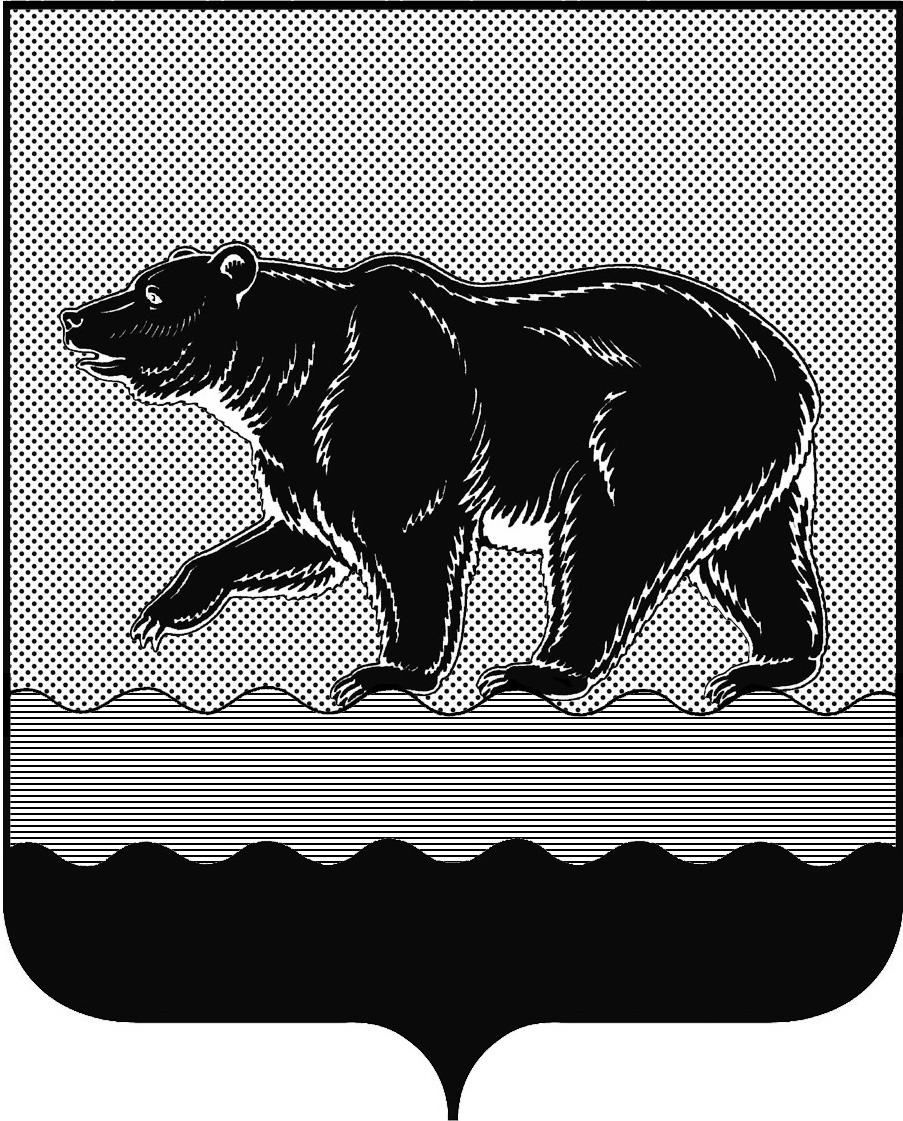 СЧЁТНАЯ ПАЛАТАГОРОДА НЕФТЕЮГАНСКА16 микрорайон, 23 дом, помещение 97, г. Нефтеюганск, 
Ханты-Мансийский автономный округ - Югра (Тюменская область), 628310  тел./факс (3463) 20-30-55, 20-30-63 E-mail: sp-ugansk@mail.ru www.admugansk.ru Заключение на проект постановления администрации города Нефтеюганска «О внесении изменений в постановление администрации города Нефтеюганска от 17.09.2020 № 142-нп «Об утверждении порядка предоставления субсидии из бюджета города Нефтеюганска на финансовое обеспечение затрат юридическим лицам (за исключением муниципальных учреждений), осуществляющим свою деятельность в сфере теплоснабжения, водоснабжения и водоотведения и оказывающим коммунальные услуги населению города Нефтеюганска, связанных с погашением задолженности за потребленные топливно-энергетические ресурсы» Счётная палата в соответствии с пунктом 7 части 2 статьи 9 Федерального закона от 07.02.2011 № 6-ФЗ «Об общих принципах организации и деятельности контрольно-счётных органов субъектов Российской Федерации и муниципальных образований» проводит финансово-экономическую экспертизу проектов муниципальных правовых актов (включая обоснованность финансово-экономических обоснований) в части, касающейся расходных обязательств муниципального образования.В целях проведения экспертизы представлен проект постановления администрации города Нефтеюганска «О внесении изменений в постановление администрации города Нефтеюганска от 17.09.2020                                 № 142-нп «Об утверждении порядка предоставления субсидии из бюджета города Нефтеюганска на финансовое обеспечение затрат юридическим лицам (за исключением муниципальных учреждений), осуществляющим свою деятельность в сфере теплоснабжения, водоснабжения и водоотведения и оказывающим коммунальные услуги населению города Нефтеюганска, связанных с погашением задолженности за потребленные топливно-энергетические ресурсы» (далее по тексту – проект постановления). Данным проектом постановления планируется утвердить:- Порядок предоставления субсидии из бюджета города Нефтеюганска на финансовое обеспечение затрат АО «Югансктранстеплосервис», осуществляющему свою деятельность в сфере теплоснабжения и оказывающему коммунальные услуги населению города Нефтеюганска, связанных с погашением задолженности за потребленные топливно-энергетические ресурсы (далее по тексту – Порядок предоставления субсидии АО «Югансктранстеплосервис»);- Порядок предоставления субсидии из бюджета города Нефтеюганска на финансовое обеспечение затрат АО «Юганскводоканал», осуществляющему свою деятельность в сфере водоснабжения и водоотведения и оказывающему коммунальные услуги населению города Нефтеюганска, связанных с погашением задолженности за потребленные топливно-энергетические ресурсы (далее по тексту – Порядок предоставления субсидии АО «Юганскводоканал»).	В соответствии с подпунктом 3 пункта 2, пунктом 3 статьи 78 Бюджетного кодекса Российской Федерации субсидии юридическим лицам, индивидуальным предпринимателям, а также физическим лицам - производителям товаров, работ, услуг предоставляются из местного бюджета - в случаях и порядке, предусмотренных решением представительного органа муниципального образования о местном бюджете и принимаемыми в соответствии с ним муниципальными правовыми актами местной администрации или актами уполномоченных ею органов местного самоуправления.  Муниципальные правовые акты, регулирующие предоставление субсидий юридическим лицам, индивидуальным предпринимателям, а также физическим лицам - производителям товаров, работ, услуг, должны соответствовать общим требованиям, установленным Правительством Российской Федерации.Общие требования к нормативным правовым актам, муниципальным правовым актам, регулирующим предоставление субсидий, в том числе грантов в форме субсидий, юридическим лицам, индивидуальным предпринимателям, а также физическим лицам - производителям товаров, работ, услуг утверждены Постановлением Правительства Российской Федерации от 18.09.2020 № 1492 (далее по тексу – Общие требования, Постановление Правительства Российской Федерации от 18.09.2020 № 1492). Таким образом, несоответствие правового акта о предоставлении субсидии Общим требованиям свидетельствует о нарушении пункта 3 статьи 78 Бюджетного кодекса Российской Федерации.По результатам экспертизы установлено, что Порядки предоставления субсидии: АО «Югансктранстеплосервис», АО «Юганскводоканал» (дадее по тексту – Порядки) соответствует Общим требованиям. Вместе с тем, пунктом 2.6 Порядка предоставления субсидии АО «Югансктранстеплосервис» определено, что департамент ЖКХ при рассмотрении заявления на предоставление субсидии получает в отношении получателя субсидии сведения, подтверждающие отсутствие выплат из бюджета на основании иных нормативных правовых актов или муниципальных правовых актов на цели, указанные в пункте 1.2 настоящего Порядка (в департаменте финансов администрации города Нефтеюганска).Тогда как, аналогичное положение в пункте 2.6 Порядка предоставления субсидии АО «Юганскводоканал» отсутствует. При этом, согласно пункту 2.3 указанного Порядка одним из требований является, что получатель субсидии не должен получать средства из бюджета бюджетной системы Российской Федерации, из которого планируется предоставление субсидии в соответствии с муниципальными правовыми актами на цели, указанные в пункте 1.2 раздела 1 настоящего Порядка, а именно на финансовое обеспечение затрат                         АО «Юганскводоканал», осуществляющему свою деятельность в сфере водоснабжения и водоотведения и оказывающему коммунальные услуги населению города Нефтеюганска, в целях обеспечения бесперебойными услугами водоснабжения и водоотведения потребителей муниципального образования город Нефтеюганск, создания условий для устойчивой работы гарантирующей организации в сфере водоснабжения и водоотведения на территории города Нефтеюганска.Рекомендуем положения, отраженные в пункте 2.6 Порядков, привести к единообразию.Аналогичные расхождения установлены также в части положений, регулирующих возможность устранения несоответствий в предоставленных документах без допущения отказа в предоставлении субсидии. Так, в пункте 2.8. Порядка предоставления субсидии АО «Юганскводоканал» установлено, что, если несоответствия в представленных документах можно устранить без отказа в предоставлении субсидии, департамент ЖКХ устанавливает получателю субсидии срок, не более 3 рабочих дней, для устранения таких недостатков. Тогда как, Порядок предоставления субсидии АО «Югансктранстеплосервис» данные положения не содержит.Рекомендуем привести в соответствие положения Порядков.Информацию о решениях, принятых по результатам рассмотрения настоящего заключения просим представить в наш адрес в срок до 08.10.2021 года.Председателя								        С.А. ГичкинаИсполнитель:начальник инспекторского отдела № 2Счётной палаты города НефтеюганскаСалахова Дина Ирековна Тел. 8 (3463) 20-30-65 Исх.СП-358-1 от 29.09.2021